Compte-rendu Conseil d’Administration  1er Juin 2022Présents : Patrice PerrinMarie-Claude DavidChristine Perras-LaurentLaure Philip FavierJean-Pierre Gomez Marjorie DavidFabien DavidCyril AuvergneExcusé :Baptiste GrégoireAbsent :Emilien DurandAssistent :Stéphanie Mangione, Benoit DublaneauDEBUT DE LA SEANCE : 19H05 PV du CA du 5 mars 2022Voté à l’unanimité. Postes vacants au Comité Il y a deux postes à pourvoir au sein du CA du Comité. Emploi Comité Proposition d’embauche d’un deuxième CTF pour être plus proche des clubs.Niveau demandé : CCNS niveau 4 Sera sous la responsabilité :Administrativement : Marie Claude et PatriceTechniquement : Fabien et BenoitBenoit nous fait part qu’il y a du travail pour deux personnes afin d’aider les clubs dans leur développement.Financièrement le Comité va pouvoir gérer l’embauche du 2e CTF. Fabien et Benoit vont se charger d’établir la fiche de poste.Création du poste validée à l’unanimité.LICENCES5159 licences3398 hommes1161 femmesAugmentation de 12% par rapport à la saison dernière. Finances 2021 – 2022Manque à gagner sur les licences : -35431.32 €Nombre voix non facturées : -11684 € Finances 2022 – 2023Tarifs licences (retour à la saison 2019-2020 sans augmentation) :Baby-hand : 13€Joueur - 12 ans : 13€Joueur 12/16 ans : 17.50€Joueur + 16 ans : 23.50€Dirigeant, Blanche dirigeant : 1€ (contre 12.50€ avant COVID)Loisirs : 11.50€Handfit : 13€Tarification :Statut quoFrais kilométriques : Ils passent de 0.35€ le km à 0.40€ le km.Bilan financier +24000€, grâce aux aides reçues et au peu de dépenses engagées (situation COVID).Budget prévisionnel :-15000€Si la demande de mini bus déposée par le Comité au Conseil Départemental n’est pas acceptée, (1500 demandes en AURA pour 80 minibus à distribuer) le Comité pourrait faire l’achat d’un mini bus qui servira aux équipes du Comité et éventuellement le louer aux clubs s’ils en ont besoin.COMMISSION SPORTIVE Finales Coupe Jacques Battu Marjorie a préparé l’organisation des rencontres :-13F à 10 h EE Beaurepaire Meyrieu-Chatonnay – HBC Crolles Grésivaudan-13G à 11h15 CS Bourgoin – US St Egrève12h10 Remise trophées-15F à 12h50 Meylan HB – US Vizille-15G à 14h20 Meylan HB - US St Egrève15h30 Remise trophées-18F à 16h15 Meylan HB - US St Egrève-18G à 18h15 HBC Crolles Grésivaudan – US St Egrève20h00 Remise trophéesL’ensemble des membres du CA se donne rendez-vous dimanche 19 juin au gymnase du Charlaix pour 8h30Patrice va rencontrer le club de Meylan qui reçoit les finales CJB samedi 11 juin au Charlaix pour préparer l’organisation. Matériel nécessaire pour la journée :2 ordinateurscartons temps mortschevalets 2 minpapier 2 minsono avec microPrévoir également du scotch et 2 chronomètres manuels.2 jeux de maillots seront également demandés aux collectifsLe règlement de la coupe Jacques Battu sera également mis à disposition si besoin.COMMISSION TECHNIQUENous avons vécu une saison pleine où tous les regroupements et tournois ont été maintenus.4 garçons de 2008 ont été sélectionnés au Pôle Espoir AURA.Nous félicitons les filles pour leur victoire au trophée des Comités. Les garçons finissent à la 2e place.Regroupements :Les garçons ont fait preuve d’un grand investissement tout au long de la saison. Les filles ont été plus dispersées et ont mis de temps à répondre aux attentes.En se qui concerne le staff :Beaucoup d’absences, certes excusées, mais qui ont causé des problèmes d’organisation.Formation entraîneurs :Les formations sont intéressantes, nous n’avons que des retours positifs des personnes qui assistent à ces formations.ARBITRAGESaison post Covid complexe pour tout le monde.Reprise des formations et détections en présentielCahier des charges complet : par facilité animation d’une Visio conférence sur les écoles d’arbitrage avec la présence de 7 clubs.Formation en présentiel :3 recyclages Juges Arbitres T32 formations Juges Arbitres Jeunes soit (60 enfants)1 formation initiale Juges Arbitres T3 (12 adultes)4 interventions dans des clubs2 détections Jeunes Arbitres clubs pratique et un stage Jeunes Arbitres clubs.DIVERSLe club HBTF a fait la demande pour ne pas mettre d’amende forfaitaire au club de Theys pour le match du 21 mai dernier. Nous attendons le courrier de la mairie de Theys qui avait réquisitionné le gymnase ce jour là pour prendre notre décision.Un arbitre souhaite faire une licence auprès du Comité afin de pouvoir suivre une formation JAT3 sans être affilié à un club.L’école de management (GEM) demande s’il est possible de signer une convention avec le Comité afin d’avoir des arbitres lors de leurs rencontres. Avis favorable que si nous avons à disposition des arbitres. Le Président du Comité va appeler l’organisateur.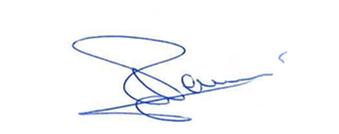 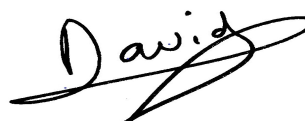 im